Chapitre n°12 : Renversons la vapeur !         Les changements d’états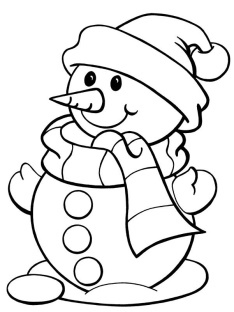 Un changement d’états est le passage d’un état à un autre. La fusion est le passage de l’état solide à l’état liquide.La solidification est le passage de l’état liquide à solide.La vaporisation est le passage de l’état liquide à gazeux. - L’ébullition est la vaporisation qui a lieu dans tout le liquide à t° déterminée.L’évaporation est la vaporisation en surface et en toute t°.La condensation est le passage de l’état gazeux à liquide.La sublimation inverse est le passage de l’état gazeux à l’état solide SANS passer par l’état.La sublimation est le passage de l’état solide à gazeux SANS passer par l’état liquide.CHANGEMENTS D’ETATS AVEC : LE PALIERSur une courbe de t°, un segment quasi horizontal qui exprime une stabilité de t° est un palier, durant lequel le corps change d’état.LES MOLECULESLorsqu’une matière passe d’un état à un autre ;L’agitation et la disposition des molécules changent ;La masse ne change pas ;Le volume ne change pas. SCHEMA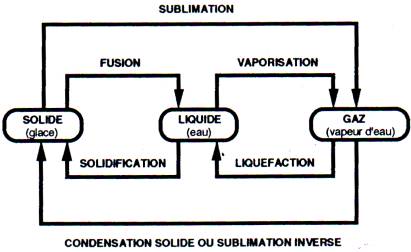 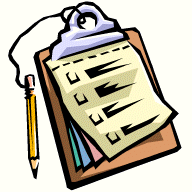 Dossier d’exercices : changements d’étatsExercice n°1DOC : Bernard place les 5 liquides dans un congélateur à -18°. Trie et classe ces substances selon l’organisme ci-dessous                         Oui	NonModélise l’eau à -18° Modélise l’éther à -18°Exercice n°2On chauffe un liquide jusqu’à ébullition !Ce liquide est-il un corps pur ? Justifie.………………………………………………………………………………………………………………………………………………………………………………………………………..Et sur ce graphique s’agit-il d’un corps pur ? Justifie.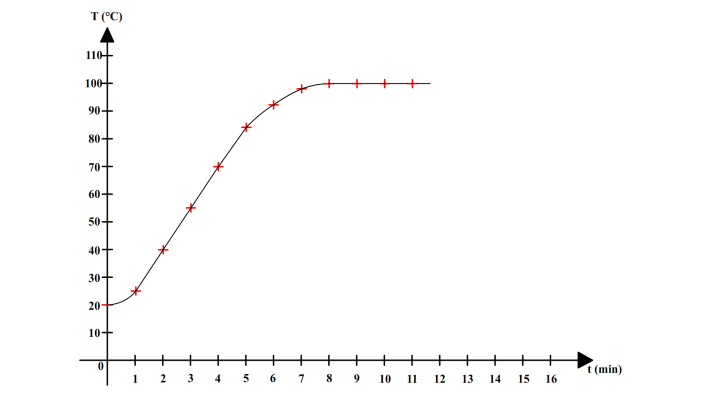 ………………………………………………………………………………………………………………………………………………………………………………………..Où a pu être réalisé l’ébullition de l’eau pure décrite dans le tableau suivant ? Justifie.………………………………………………………………………………………………………………………………………………………………………………………..	Exercice n°3On place au surgélateur un mélange d’eau et de sel (eau salée). Voici le graphique de sa solidification.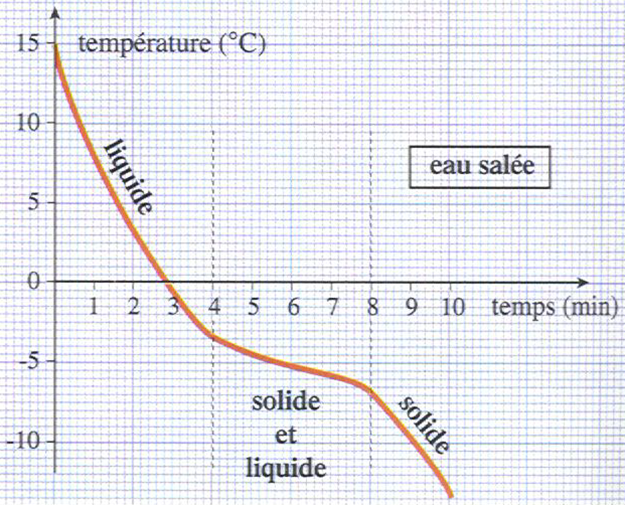 Complète les phrases. La t° initiale de l’eau est de …………… . Au bout de 4 minutes apparaissent les premiers cristaux de glace, à ce moment-là, la t° est de ………….. .Durant 4 minutes, on observe un mélange de cristaux et …………………………………….. . Au bout de …… minutes, la température est de -7,5 °C et il n’y a plus ………………………………… mais il y a des ……………………………………. . Réalise en + : Exercice 5 page 8 et 9 CE1D 2016.			  Exercice 5 page 8 et 9 CE1D 2017. Apport de chaleurPerte de chaleurFusionSolidificationVaporisation (2 cas)CondensationSublimationSublimation inverseEauMéthanolEtherGlycérineAcétoneT° de passage de l’état liquide à solide0°-98°-120°18°-95°Temps (min)024681012141618T° (°C)203246628198103125137150Temps (min)012345678910T°(°C)2032165263748485858585